Jornada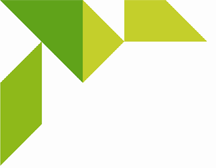 “Novedades en los contratos para la formación y el aprendizaje”Fecha:   13 DE MAYO 2016Horario: 10:00 – 12:00 h.Lugar: 	CENTRO DE APOYO AL DESARROLLO EMPRESARIAL DE COÍNC/ Arquímedes, 79 — Pol. Ind. Cantarranas —Edif. Escuela de Empresas29100 Coín (Málaga)ProgramaContrato para la formación y el aprendizaje a partir del 1 de enero 2016.Certificados de profesionalidad disponibles.Solicitud autorización inicio de la actividad formativa.Proceso de tutorización.Novedades en titulación:Titulación oficial.Expedida por el SEPEReconocida por la Unión EuropeaDirigidoEmprendedores y empresarios que quieran conocer la actual normativa de los contratos para la formación y el aprendizaje.PonenteAudiolís. Servicios de Formación.       Ponente: Belén Muñoz VergaraInformación e inscripciones Centro de Apoyo al Desarrollo Empresarial (CADE) CoínTeléfono:  	951 505 062 Email: 	cade.coin@andaluciaemprende.esSíguenos en… 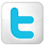 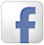 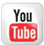 Organiza:	Colabora: 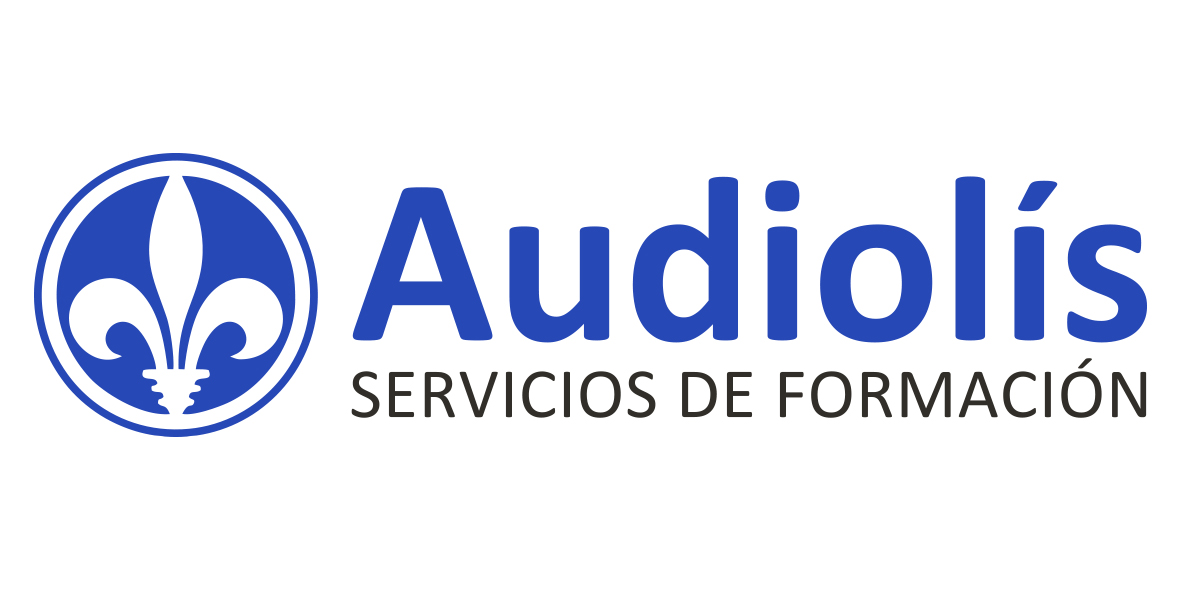 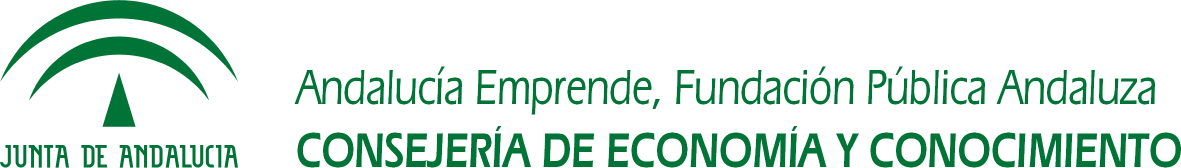 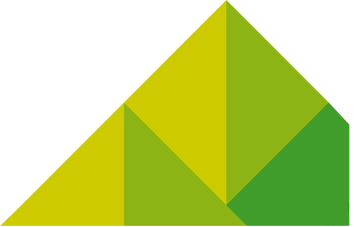 